Inventaris: Chemistry binding quiz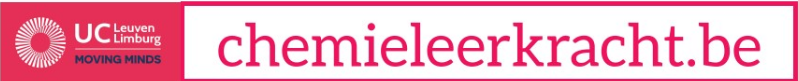 InhoudSpelbord
20 vragenkaarten
12 protonen
Dobbelsteen
Speluitleg